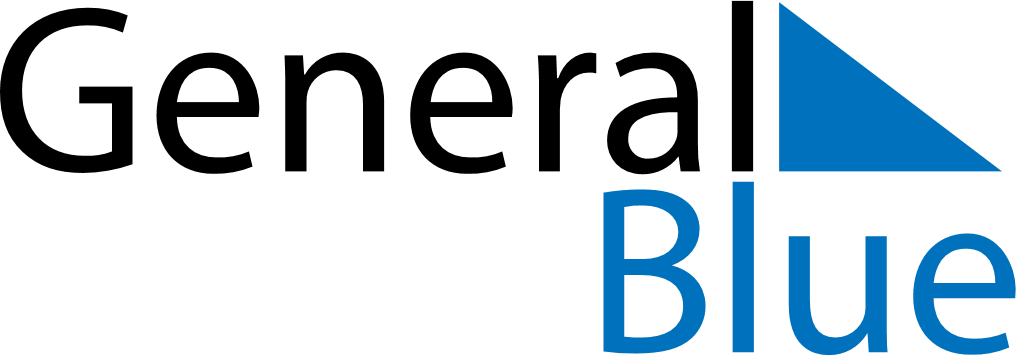 October 2018October 2018October 2018ChileChileMondayTuesdayWednesdayThursdayFridaySaturdaySunday1234567891011121314Columbus Day1516171819202122232425262728293031